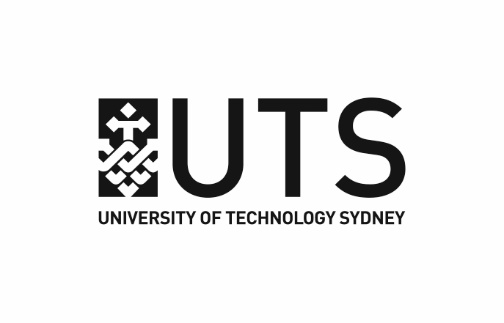  ASSIGNMENT COVER SHEETUTS: FACULTY OF ARTS AND SOCIAL SCIENCESUTS: FACULTY OF ARTS AND SOCIAL SCIENCESSUBJECT NUMBER & NAMENAME OF STUDENT STUDENT ID NUMBERSTUDENT EMAILSTUDENT CONTACT NUMBERNAME OF TUTORDUE DATEASSESSMENT ITEM NUMBER/TITLEAcademic staff may use plagiarism detection software (such as Turnitin) for checking student work or when plagiarism is suspected. The Turnitin system verifies the originality of your work, checking for matching text on the web, through electronic journals and books, and in a large database of student assignments from around the world. For further information see the UTS website at https://www.uts.edu.au/current-students/support/helps/self-help-resources/using-turnitin. I confirm that I have read, understood and followed the advice about academic integrity athttp://www.gsu.uts.edu.au/policies/student-rights-and-responsibilities-policy.htmlI am aware of the penalties for plagiarism. This assignment is my own work and I have not handed in this    assignment (either part or completely) for assessment in another subject.If this assignment is submitted after the due date I understand that it will incur a penalty for lateness unless I have previously had an extension of time approved and have attached the written confirmation of this extension. Please provide details of extensions granted here if applicable: Tick here to indicate you understand and have complied with the above. Date: Academic staff may use plagiarism detection software (such as Turnitin) for checking student work or when plagiarism is suspected. The Turnitin system verifies the originality of your work, checking for matching text on the web, through electronic journals and books, and in a large database of student assignments from around the world. For further information see the UTS website at https://www.uts.edu.au/current-students/support/helps/self-help-resources/using-turnitin. I confirm that I have read, understood and followed the advice about academic integrity athttp://www.gsu.uts.edu.au/policies/student-rights-and-responsibilities-policy.htmlI am aware of the penalties for plagiarism. This assignment is my own work and I have not handed in this    assignment (either part or completely) for assessment in another subject.If this assignment is submitted after the due date I understand that it will incur a penalty for lateness unless I have previously had an extension of time approved and have attached the written confirmation of this extension. Please provide details of extensions granted here if applicable: Tick here to indicate you understand and have complied with the above. Date: 